№ п/пНаименование товара, работ, услугЕд. изм.Кол-воТехнические, функциональные характеристикиТехнические, функциональные характеристики№ п/пНаименование товара, работ, услугЕд. изм.Кол-воПоказатель (наименование комплектующего, технического параметра и т.п.)Описание, значение1.К-1.01 Сиденье для качели резиновое со спинкой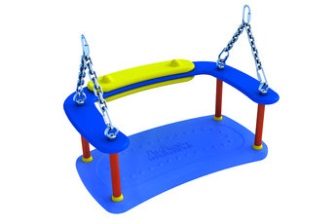 шт.1Длина  (мм)330(± 10мм)1.К-1.01 Сиденье для качели резиновое со спинкойшт.1Ширина  (мм)540(± 10мм)1.К-1.01 Сиденье для качели резиновое со спинкойшт.1Высота  (мм)240(± 10мм)1.К-1.01 Сиденье для качели резиновое со спинкойшт.1Применяемые материалы Применяемые материалы 1.К-1.01 Сиденье для качели резиновое со спинкойшт.1ОписаниеСиденье для качелей резиновое со спинкой1.К-1.01 Сиденье для качели резиновое со спинкойшт.1КонструкцияСиденье резиновое со спинкой - шт. изготовлено из:• Резинового сиденья(270х540х30мм) с встроенным металлическим каркасом• Спинки (1шт) из влагостойкой ФСФ фанеры в форме подковы, толщиной 15 мм по ГОСТ 3916.1-96• Декора(2шт) , из влагостойкой ФСФ фанеры, толщиной 15мм по ГОСТ 3916.1-96.Конструкция собирается шпильками , через дистанционные металлические стойки (4шт ) изготовленные из трубы Ф20х1,5 по ТУ 14-105-737-04 окрашенные полимерным порошковым покрытием, через позиционные отверстия, для надежности конструкции и безопасности эксплуатации .Спинка фиксируется рымгайками М8 для последующего зацепа к подвесуКрепежные элементы должны быть оцинкованы и закрыты пластиковыми заглушками. 1.К-1.01 Сиденье для качели резиновое со спинкойшт.1МатериалыОцинкованные цепи d=6мм; сиденье резиновое со спинкойТребования к оборудованиюЭлементы игровых комплексов (сегменты труб, лотки, горки, лазы) выдерживают точечную нагрузку не менее 60 кг/дм2. Все материалы сохраняют свои характеристики в диапазоне температур от -65С до + 65С. Все детали, узлы и модули игрового оборудования обеспечивают максимальную безопасность конструкций, и являться травмобезопасными для детей и взрослых. Детское оборудование не допускает застревания тела, частей тела или одежды. Подвижные и неподвижные элементы оборудования: не образовывают сдавливающих или режущих поверхностей. Используемые материалы должны быть новыми, т.е. ранее не использованными, не бывшими в эксплуатации и не демонтированными с другого объекта.